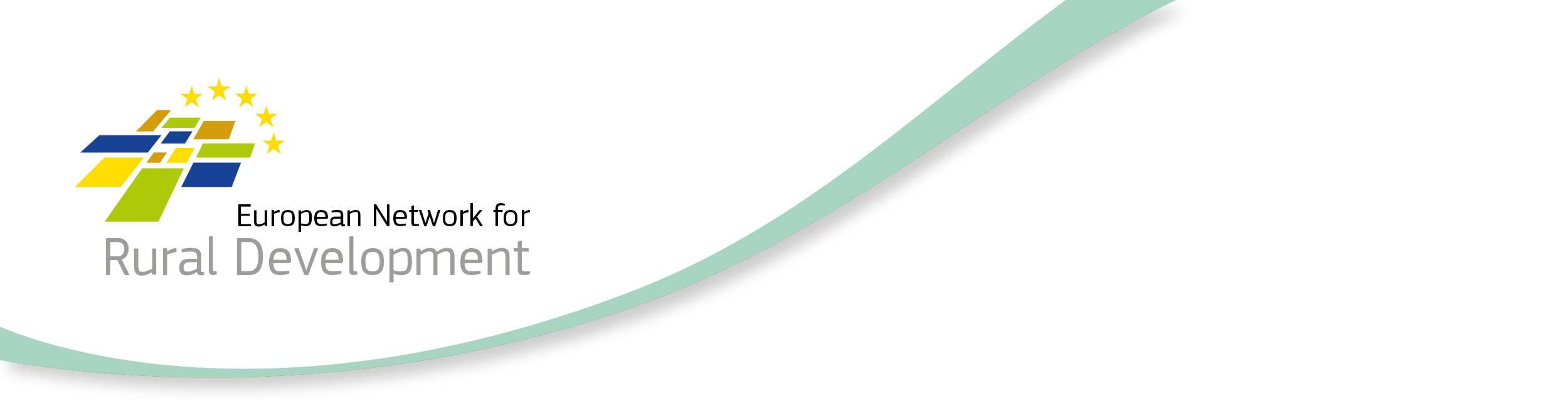 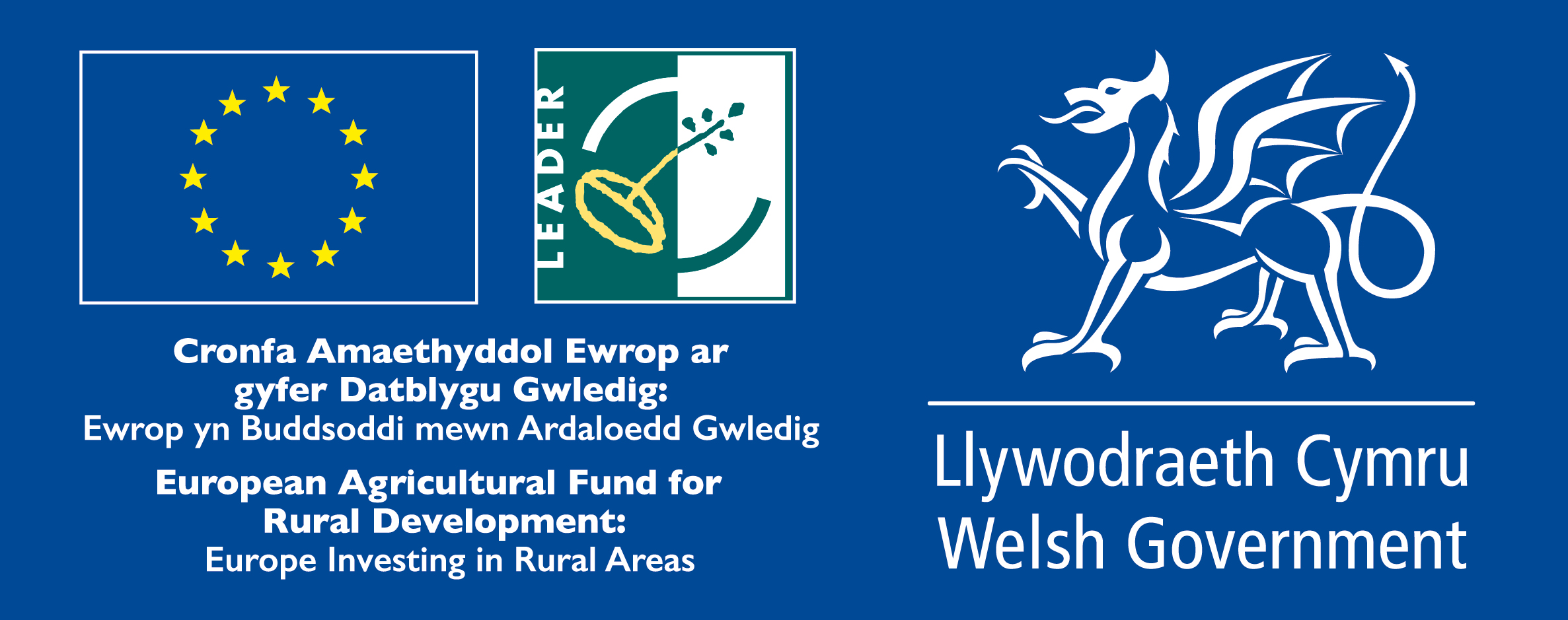 CYMORTH TECHNEGOL PARATOADOL – TEMPLED GWYBODAETHD.S. Nid yw’r templed hwn yn gais ffurfiol am gymorth grant. Fe’i defnyddir i ddarparu gwybodaeth i’r Awdurdodau Rheoli a’r Unedau Cefnogi Rhwydwaith Gwledig Cenedlaethol am brosiectau Cydweithredu posibl gan y Grwpiau Gweithredu Lleol sy’n gwneud y cais a Grwpiau Gweithredu Lleol mewn rhanbarthau eraill.   Teitl Gweithio’r prosiect arfaethedig Manylion Cyswllt y Grŵp Gweithredu Lleol sy’n cyflwyno’r templed hwn Manylion Cyswllt y Grŵp Gweithredu Lleol sy’n cyflwyno’r templed hwn Enw’r Grŵp Gweithredu Lleol (LAG):Enw’r Cadeirydd:Enw’r prif unigolyn cyswllt ar gyfer y ffurflen hon: Cyfeiriad e-bost:Rhif ffôn:Cyfeiriad post:Disgrifiad o’r prosiect Cymorth Technegol Paratoadol Disgrifiad cryno o’r prosiect posibl sy’n destun cais am Gymorth Technegol Paratoadol. (tua 250 o eiriau)  Dylai hyn gynnwys sut mae’r prosiect yn berthnasol i’r blaenoriaethau yn eich Strategaeth Datblygu Lleol a, blaenoriaethau perthnasol eraill ac amserlen ar gyfer y gwaith.Pwy sydd wedi ei nodi/eu nodi fel partner(iaid)* posibl a pha werth byddant yn ychwanegu at y prosiect posibl? (*noder yn ôl rhanbarth/gwlad)Pa weithgaredd rhwydweithio yn ymwneud â’r prosiect posibl hwn sydd wedi’i gynnal eisoes â’r partner(iaid) posibl? Dylech chi gynnwys tystiolaeth (e.e. copïau o e-byst neu gofnodion cyfarfodydd). Cofiwch grynhoi’r canlyniadau a’r cynnydd hyd yn hyn. (i) Beth ydych chi’n disgwyl i gymorth paratoadol ei gyflawni a (ii) beth yw canlyniadau dymunol y prosiect Cydweithredu posibl ar gyfer ardal y Grŵp Gweithredu Lleol?Eglurwch pam mae’r prosiect posibl yn debygol o gael ei gyflawni os yw’n cael ei weithredu fel prosiect Cydweithredu ar y cyd yn hytrach na phrosiect cyffredin.PartneriaidPartneriaidPartneriaidA oes cyfle i gynnwys partneriaid eraill ym marn y Grŵp Gweithredu Lleol? OESNAC OESCyllideb Arfaethedig ar gyfer prosiect Cymorth Technegol Paratoadol Cyllideb Arfaethedig ar gyfer prosiect Cymorth Technegol Paratoadol Cyllideb Arfaethedig ar gyfer prosiect Cymorth Technegol Paratoadol Cyllideb Arfaethedig ar gyfer prosiect Cymorth Technegol Paratoadol Cyllideb Arfaethedig ar gyfer prosiect Cymorth Technegol Paratoadol Gweithgareddau a ragwelirDisgrifiad CrynoCost (nodwch a yw’n £ neu’n €)Cost (nodwch a yw’n £ neu’n €)Cost (nodwch a yw’n £ neu’n €)Gweithgareddau a ragwelirDisgrifiad Cryno Grŵp Gweithredu Lleol sy’n ymgeisio Grŵp(iau) Gweithredu Lleol PartnerCyfanswmAstudiaethau / YmgynghoriDatblygu CynnyrchTeithio / CynhaliaethCyfarfodydd / LletygarwchArall(rhowch y manylion)Cyfanswm Costau		Cyfanswm Costau		Penderfyniad Grŵp Gweithredu Lleol Penderfyniad Grŵp Gweithredu Lleol Penderfyniad Grŵp Gweithredu Lleol A oes argymhelliad i fwrw ymlaen?OESNAC OESSylwadau:Sylwadau:Sylwadau:Enw:(Cadeirydd Panel Asesu’r Grŵp Gweithredu Lleol)Enw:(Cadeirydd Panel Asesu’r Grŵp Gweithredu Lleol)Enw:(Cadeirydd Panel Asesu’r Grŵp Gweithredu Lleol)Llofnod:Llofnod:Llofnod:Dyddiad:Dyddiad:Dyddiad: